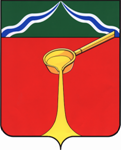 Калужская областьЛ Ю Д И Н О В С К О Е    Р А Й О Н Н О Е     С О Б Р А Н И Е муниципального района«Город Людиново и Людиновский район»Р Е Ш Е Н И Еот 08.10.2015 г. 				                                            № 5Об избрании главы муниципального района «Город Людиново и Людиновский район»В соответствии со  ст. 36 Федерального закона от 06.10.2003 №131-ФЗ «Об общих принципах организации местного самоуправления в Российской Федерации», ст. 32 Устава муниципального района «Город Людиново и Людиновский район», ст. 4, Регламента Людиновского Районного Собрания, Людиновское Районное Собрание РЕШИЛО:1. Утвердить  протокол №2 заседания счетной комиссии по избранию главы муниципального района «Город Людиново и Людиновский район» (прилагается).2. Считать избранным главой муниципального района «Город Людиново и Людиновский район» депутата  Гончарову Любовь Васильевну.         2. Настоящее решение вступает в силу с  момента принятия и подлежит официальному опубликованию.Председательствующий  первого заседанияЛюдиновского Районного Собрания                                                                        И.Ф.Пронин                                                               Число голосов поданных за избрание главой муниципального района «Город Людиново и Людиновский район» ____________________________					-       шт.Число голосов поданных против избрания главой муниципального района «Город Людиново и Людиновский район» _________________________					-      шт.РЕШИЛИ: Предложить депутатам Людиновского Районного Собрания утвердить протокол № 2 заседания счётной комиссии по избранию главы муниципального района «Город Людиново и Людиновский район».ГОЛОСОВАЛИ: «ЗА» -   , «ПРОТИВ» -   , «ВОЗДЕРЖАЛИСЬ» -  .Председатель счетной комиссии                          	_____________________Заместитель председателя счетной комиссии 					_____________________Секретарь счетной комиссии			_____________________